З-С-93%Педагогический университет «Первое сентября»Лицензия 77№оооз^9 рег. №027^77 от 15'° выдана Департаментом образования г. МосквыУДОСТОВЕРЕНИЕНастоящее удостоверение подтверждает, чтоЗатеева Раиса Егоровнав период с 1 сентября 2013 г. по 30 мая 2014 г. прошла обучение на курсах повышения квалификации Педагогического университета «Первое сентября» и Факультета педагогического образования МГУ им. М.В. Ломоносова в объёме 108 часов по программе Преподавание дисциплин образовательной области «Филология» (специализация: русский язык).За время обучения сдала все квалификационные зачётные работы: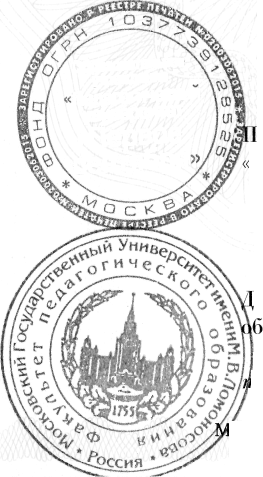 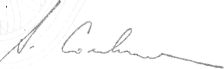 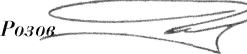 Образовательноеучреждение Педагогический университет«Первоесентябрярезидент Педагогического университета Первое сентября»А.С. Соловейчикекан Факультета педагогического разования МГУ им. М.В. Ломоносова'рофессор П.Х. Ьсква, 2014 годУдостоверение подтверждает, что специалистпрошёл повышение квалификации по имеющейся у пего специальности.Не является базовым Свидетельством об образованииРегистрационный № ЕВ-А-259278/248-591-783ДисциплинаКоличество часовОценкаСовременные педагогические технологии обучения русскому языку в школе72 часазачётОценивание в условиях введения требований нового Федерального государственного образовательного стандарта36 часовзачёт